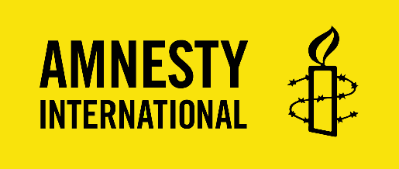 PROJEKTMENEDZSERJELENTKEZÉSI LAPTöltsd ki jelentkezési lapunkat, amelyet angol és magyar nyelvű önéletrajzoddal együtt küldj el a szarvas.sarolta@amnesty.hu címre „Projektmenedzser 2023” tárggyal. Beküldési határidő: 2023. április 11. (kedd) 10:00Miért szeretnél az Amnesty Magyarországnál dolgozni? Mit szeretnél tanulni a csapattól? Mi mit tanulhatunk tőled?Milyen tudásod és tapasztalatod van, ami miatt te vagy a legalkalmasabb a feladatra?